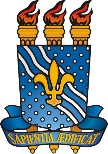 UNIVERSIDADE FEDERAL DA PARAÍBACENTRO DE TECNOLOGIA E DESENVOLVIMENTO REGIONAL DEPARTAMENTO DE GASTRONOMIARESULTADO DA PROVA DIDÁTICAProcesso Seletivo de Professor Substituto do Magistério SuperiorEdital nº 39 publicado em DOU de 06 de junho de 2023João Pessoa, 20 de julho de 2023Banca Examinadora:Prof ª Dr. ª Samara de Macêdo Morais (Presidente)Prof ª Dr. ª Ana Emília da Costa VieiraProf ª Dr. ª Kataryne Arabe Rima de Oliveira#NOMENOTA1FÁBIO DA CUNHA OLIVEIRA99,332RENATA DE EÇA SANTOS92,003JOSÉ FELIPE TAVARES89,334CAROLINE BRASIL LOPES89,005LUANA DANIELI PAULINO DA SILVA78,336ANTÔNIO MARQUES DOS SANTOS75,337FLORA CONSTANCE MOURA FERNANDES75,008ARILANE NASCIMENTO DOS SANTOS51,00